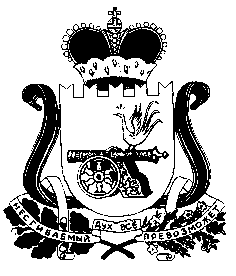 СОВЕТ ДЕПУТАТОВ СТАБЕНСКОГО СЕЛЬСКОГО ПОСЕЛЕНИЯСМОЛЕНСКОГО РАЙОНА СМОЛЕНСКОЙ ОБЛАСТИРЕШЕНИЕ21 ноября 2019 года                                                                                        № 24О назначении публичных слушаний,установлении порядка учета предложенийпо решению Совета депутатовСтабенского сельского поселенияСмоленского района Смоленской области   №23 от 21.11.2019 года « О проекте бюджета муниципального образования Стабенского сельского поселения Смоленского района Смоленской области на 2020 год и плановый период 2021 и 2022 годов» и участия граждан в его обсуждении Руководствуясь Бюджетным кодексом Российской Федерации, Федеральным законом от 6 октября 2003 года № 131-ФЗ «Об общих принципах организации местного самоуправления в Российской Федерации», Уставом Стабенского сельского поселения Смоленского района Смоленской области, Совет депутатов Стабенского сельского поселения Смоленского района Смоленской областиРЕШИЛ:Установить следующий порядок учета предложений по решению Совета депутатов Стабенского сельского поселения №23 от 21.11.2019 года «О проекте бюджета муниципального образования Стабенского сельского поселения Смоленского района Смоленской области на 2020 год и плановый период 2021 и 2022 годов» (далее – проект) и участия граждан в его обсуждении:1. В целях ознакомления граждан проект размещается на официальном сайте Администрации Стабенского сельского поселения Смоленского района Смоленской области с электронным адресом: http://stab.smol-ray.ru в информационно-телекоммуникационной сети Интернет и опубликовывается в газете «Сельская правда».2. Прием предложений от граждан осуществляется до 8 декабря                  2019 года, предложения в письменной форме принимаются по адресу: Смоленский район, д.Покорное, ул.Школьная, д.26.3. Поступившие от граждан предложения рассматриваются и передаются для проведения анализа Администрации Стабенского сельского поселения Смоленского района Смоленской области.4. Советом депутатов Стабенского сельского поселения Смоленского района Смоленской области назначаются публичные слушания.Публичные слушания по проекту состоятся 9 декабря 2019 года в 14:00 по адресу Смоленский район, д.Покорное, ул.Школьная, д.26. Орган, ответственный за организацию публичных слушаний – Совет депутатов Стабенского сельского поселения Смоленского района Смоленской области.Глава муниципального образованияСтабенского сельского поселенияСмоленского района Смоленской области		  	Д.С. Чекрыжов